السؤال الأول: اختار الإجابة الصحيحة فيما يلي:                                                   ( كل سؤال بدرجة )السؤال الثاني: ضع علامة () أمام العبارة الصحيحة، وعلامة () أمام العبارة الخاطئة :    ( كل سؤال بنصف درجة )السؤال الثالث: أكمل الفراغات الاتية :                                                           ( كل سؤال بربع درجة )       انتهت الأسئلةالمملكة العربية السعودية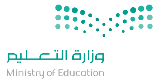 اسئلة اختبار منتصف الفصل الدراسي الثالث للصف الأول الثانوي للعام الدراسي 1445 هـ.اسئلة اختبار منتصف الفصل الدراسي الثالث للصف الأول الثانوي للعام الدراسي 1445 هـ.وزارة التعليمالمادة:الدراسات الاجتماعيةالإدارة العامة للتعليم بمحافظةالزمن:50 دقيقةمدرسةالشعبة :....................الاسم / .................................................................................................الاسم / .................................................................................................الاسم / .................................................................................................الاسم / .................................................................................................1العمق التاريخي هو أحد المقومات :العمق التاريخي هو أحد المقومات :العمق التاريخي هو أحد المقومات :العمق التاريخي هو أحد المقومات :العمق التاريخي هو أحد المقومات :العمق التاريخي هو أحد المقومات :العمق التاريخي هو أحد المقومات :ⒶالحضاريةⒷالوطنيةⒸالعسكريةⒹالاقتصادية2العاصمة السياسية للمملكة العربية السعودية :العاصمة السياسية للمملكة العربية السعودية :العاصمة السياسية للمملكة العربية السعودية :العاصمة السياسية للمملكة العربية السعودية :العاصمة السياسية للمملكة العربية السعودية :العاصمة السياسية للمملكة العربية السعودية :العاصمة السياسية للمملكة العربية السعودية :Ⓐمكة المكرمةⒷالرياضⒸجدةⒹالدمام3تطل المملكة العربية السعودية من الغرب على :تطل المملكة العربية السعودية من الغرب على :تطل المملكة العربية السعودية من الغرب على :تطل المملكة العربية السعودية من الغرب على :تطل المملكة العربية السعودية من الغرب على :تطل المملكة العربية السعودية من الغرب على :تطل المملكة العربية السعودية من الغرب على :Ⓐبحر العربⒷالبحر المتوسطⒸالبحر الأحمرⒹالخليج العربي4تقوم المملكة العربية السعودية على أساس نظام الحكم :تقوم المملكة العربية السعودية على أساس نظام الحكم :تقوم المملكة العربية السعودية على أساس نظام الحكم :تقوم المملكة العربية السعودية على أساس نظام الحكم :تقوم المملكة العربية السعودية على أساس نظام الحكم :تقوم المملكة العربية السعودية على أساس نظام الحكم :تقوم المملكة العربية السعودية على أساس نظام الحكم :ⒶالجمهوريⒷالبرلمانيⒸالأميريⒹالملكي5مؤسس الدولة السعودية الأولى هو الإمام :مؤسس الدولة السعودية الأولى هو الإمام :مؤسس الدولة السعودية الأولى هو الإمام :مؤسس الدولة السعودية الأولى هو الإمام :مؤسس الدولة السعودية الأولى هو الإمام :مؤسس الدولة السعودية الأولى هو الإمام :مؤسس الدولة السعودية الأولى هو الإمام :Ⓐمحمد بن سعودⒷعبد الله بن سعودⒸسعود بن عبد العزيزⒹتركي بن عبد الله6عاصمة الدولة في عهد النبي ﷺ هي :عاصمة الدولة في عهد النبي ﷺ هي :عاصمة الدولة في عهد النبي ﷺ هي :عاصمة الدولة في عهد النبي ﷺ هي :عاصمة الدولة في عهد النبي ﷺ هي :عاصمة الدولة في عهد النبي ﷺ هي :عاصمة الدولة في عهد النبي ﷺ هي :Ⓐمكة المكرمةⒷالمدينة المنورةⒸالكوفةⒹدمشق7استعمل النفط سلاحاً ضد الدول المساندة للاحتلال الإسرائيلي عام 1973م :استعمل النفط سلاحاً ضد الدول المساندة للاحتلال الإسرائيلي عام 1973م :استعمل النفط سلاحاً ضد الدول المساندة للاحتلال الإسرائيلي عام 1973م :استعمل النفط سلاحاً ضد الدول المساندة للاحتلال الإسرائيلي عام 1973م :استعمل النفط سلاحاً ضد الدول المساندة للاحتلال الإسرائيلي عام 1973م :استعمل النفط سلاحاً ضد الدول المساندة للاحتلال الإسرائيلي عام 1973م :استعمل النفط سلاحاً ضد الدول المساندة للاحتلال الإسرائيلي عام 1973م :Ⓐالملك عبد العزيز Ⓑالملك سعودⒸالملك فيصلⒹالملك خالد8من نتائج حرب 1948 احتلال اليهود لـــــ ........... من الأراضي الفلسطينية :من نتائج حرب 1948 احتلال اليهود لـــــ ........... من الأراضي الفلسطينية :من نتائج حرب 1948 احتلال اليهود لـــــ ........... من الأراضي الفلسطينية :من نتائج حرب 1948 احتلال اليهود لـــــ ........... من الأراضي الفلسطينية :من نتائج حرب 1948 احتلال اليهود لـــــ ........... من الأراضي الفلسطينية :من نتائج حرب 1948 احتلال اليهود لـــــ ........... من الأراضي الفلسطينية :من نتائج حرب 1948 احتلال اليهود لـــــ ........... من الأراضي الفلسطينية :Ⓐ45 %Ⓑ50 %Ⓒ60 %Ⓓ77 %9تم عقد اتفاقية الطائف بحضور أعضاء مجلس النواب اللبناني عام : تم عقد اتفاقية الطائف بحضور أعضاء مجلس النواب اللبناني عام : تم عقد اتفاقية الطائف بحضور أعضاء مجلس النواب اللبناني عام : تم عقد اتفاقية الطائف بحضور أعضاء مجلس النواب اللبناني عام : تم عقد اتفاقية الطائف بحضور أعضاء مجلس النواب اللبناني عام : تم عقد اتفاقية الطائف بحضور أعضاء مجلس النواب اللبناني عام : تم عقد اتفاقية الطائف بحضور أعضاء مجلس النواب اللبناني عام : Ⓐ1410 هⒷ1411 هⒸ1412 هⒹ1413 ه10أثناء العدوان الثلاثي قدمت المملكة العربية السعودية لمصر : أثناء العدوان الثلاثي قدمت المملكة العربية السعودية لمصر : أثناء العدوان الثلاثي قدمت المملكة العربية السعودية لمصر : أثناء العدوان الثلاثي قدمت المملكة العربية السعودية لمصر : أثناء العدوان الثلاثي قدمت المملكة العربية السعودية لمصر : أثناء العدوان الثلاثي قدمت المملكة العربية السعودية لمصر : أثناء العدوان الثلاثي قدمت المملكة العربية السعودية لمصر : Ⓐ 15 طائرة حربيةⒷ20 طائرة حربيةⒸ25 طائرة حربيةⒹ29 طائرة حربية11تأسست جامعة الدول العربية عام : تأسست جامعة الدول العربية عام : تأسست جامعة الدول العربية عام : تأسست جامعة الدول العربية عام : تأسست جامعة الدول العربية عام : تأسست جامعة الدول العربية عام : تأسست جامعة الدول العربية عام : Ⓐ1940مⒷ1942مⒸ1945مⒹ1950م12مقر الأمانة العامة لمجلس التعاون لدول الخليج العربية هي مدينة :مقر الأمانة العامة لمجلس التعاون لدول الخليج العربية هي مدينة :مقر الأمانة العامة لمجلس التعاون لدول الخليج العربية هي مدينة :مقر الأمانة العامة لمجلس التعاون لدول الخليج العربية هي مدينة :مقر الأمانة العامة لمجلس التعاون لدول الخليج العربية هي مدينة :مقر الأمانة العامة لمجلس التعاون لدول الخليج العربية هي مدينة :مقر الأمانة العامة لمجلس التعاون لدول الخليج العربية هي مدينة :ⒶالدوحةⒷالمنامةⒸأبو ظبيⒹالرياض13أول دولة اعترفت بأفغانستان بعد تحريرها هي :  أول دولة اعترفت بأفغانستان بعد تحريرها هي :  أول دولة اعترفت بأفغانستان بعد تحريرها هي :  أول دولة اعترفت بأفغانستان بعد تحريرها هي :  أول دولة اعترفت بأفغانستان بعد تحريرها هي :  أول دولة اعترفت بأفغانستان بعد تحريرها هي :  أول دولة اعترفت بأفغانستان بعد تحريرها هي :  Ⓐالمملكة العربية السعوديةⒷالولايات المتحدةⒸباكستانⒹالجزائر14أول تجمع منظم لحركة عدم الانحياز عُقد في مدينة : أول تجمع منظم لحركة عدم الانحياز عُقد في مدينة : أول تجمع منظم لحركة عدم الانحياز عُقد في مدينة : أول تجمع منظم لحركة عدم الانحياز عُقد في مدينة : أول تجمع منظم لحركة عدم الانحياز عُقد في مدينة : أول تجمع منظم لحركة عدم الانحياز عُقد في مدينة : أول تجمع منظم لحركة عدم الانحياز عُقد في مدينة : ⒶبكينⒷباندونغⒸطوكيوⒹسيئول15من الغلاة وقد فتلوا الخليفة عثمان بن عفان ثم قتلوا الخليفة علي بن أبي طالب :من الغلاة وقد فتلوا الخليفة عثمان بن عفان ثم قتلوا الخليفة علي بن أبي طالب :من الغلاة وقد فتلوا الخليفة عثمان بن عفان ثم قتلوا الخليفة علي بن أبي طالب :من الغلاة وقد فتلوا الخليفة عثمان بن عفان ثم قتلوا الخليفة علي بن أبي طالب :من الغلاة وقد فتلوا الخليفة عثمان بن عفان ثم قتلوا الخليفة علي بن أبي طالب :من الغلاة وقد فتلوا الخليفة عثمان بن عفان ثم قتلوا الخليفة علي بن أبي طالب :من الغلاة وقد فتلوا الخليفة عثمان بن عفان ثم قتلوا الخليفة علي بن أبي طالب :ⒶاليهودⒷالنصارىⒸالخوارجⒹلا شيء مما سبق1موقع المملكة العربية السعودية يربط بين قارات العالم القديم.2استمرت فترة توحيد البلاد على يد الملك عبد العزيز عشرين سنة. 3تم إعلان توحيد البلاد عام 1349 ه4قدم مركز الملك سلمان للإغاثة والأعمال الإنسانية المساعدات لأكثر من 59 دولة. 1. بدأ الملك عبد العزيز في توحيد البلاد بعد استرداد مدينة .....................2. نواة المجتمع السعودي هي ........................3. تأسست إمارة الدرعية على يد ................................4. قامت دولة .............. باحتلال الجزائر لأهداف سياسية واقتصادية .5. تقع البوسنة والهرسك في أوروبا في منطقة .....................6. الإسلام دين .............. فلا غلو يقود إلى التطرف، ولا تفريط يقود إلى الانحلال .